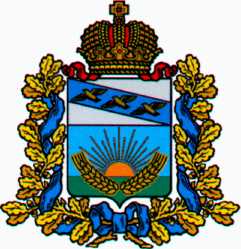 АДМИНИСТРАЦИЯСОЛНЦЕВСКОГО РАЙОНА КУРСКОЙ ОБЛАСТИРАСПОРЯЖЕНИЕот 20.12.2023 № 178-раКурская область, Солнцевский район, рп. СолнцевоО графике приема гражданВ соответствии с Федеральным законом от 02 мая 2006 г. № 59-ФЗ «О порядке рассмотрения обращений граждан Российской Федерации», руководствуясь постановлением Администрации Солнцевского района от 27.01.2023 г. № 65 «Об утверждении Порядка организации работы с обращениями граждан в Администрации Солнцевского района Курской области»:1. Утвердить график приема граждан руководящим составом Администрации Солнцевского района Курской области на 1-е полугодие 2024 года (прилагается).2. Контроль за исполнением настоящего распоряжения возложить на Управляющего делами Администрации Солнцевского района Курской области Сараеву Е.М.3. Распоряжение вступает в силу со дня его подписания.Глава Солнцевского районаКурской области                                                                                  Г.Д. ЕнютинУТВЕРЖДЁНраспоряжением АдминистрацииСолнцевского районаКурской областиот 20 декабря 2023 г. № 178-раГРАФИКприема граждан руководящим составом администрации района на 1-е полугодие 2024 годаЧасы приёма: 09.00 — 13.00Приём граждан руководящим составом осуществляется по предварительной записи (справки по телефону 8 (47154) 2-25-86).Приём ведётся по адресу: Солнцевский район, п. Солнцево, ул. Ленина, д. 44. Письменные обращения возможно направить на официальный сайт Администрации Солнцевского района Курской области в сети интернет: https://solnrn.gosuslugi.ru/ или по адресу: 306120, Курская область, Солнцевский район, п. Солнцево, ул. Ленина, д. 44, а также круглосуточно по факсу 8 (47154) 2-25-86.В выходные и праздничные дни по экстренным и неотложным вопросам граждане могут обратиться к ответственным дежурным Администрации Солнцевского района Курской области с 08.00 до 22.00 по телефону 8 (47154) 2-26-42.Дни приемаФамилия, имя, отчествоЗанимаемая должностьВторникЕнютин Геннадий ДмитриевичГлава Солнцевского района Курской областиСредаПрозорова Любовь АнатольевнаЗаместитель Главы Солнцевского района Курской областиЧетвергБасков Валерий ВалерьевичЗаместитель Главы Солнцевского района Курской областиПятницаСараева Елена МихайловнаУправляющий делами Администрации Солнцевского района Курской области